						Organization Logo 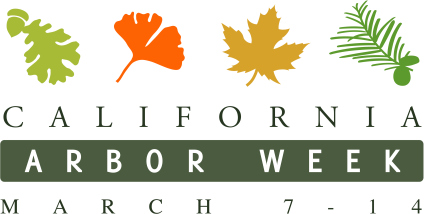 [Organization] to Plant XX Trees at [location] for California Arbor WeekWho: 	Name of your organization, elected officials or local celebrities attending.What: [Organization name] is hosting a local tree planting event to celebrate California 	Arbor 	week. XX trees will be planted by volunteers including [elected officials, 	local celebrities,] dedicated volunteers and students. 	[Include additional visuals, interview opportunities or compelling factors of your 	event 	that would interest the media.] Where: Exact address so reporters can easily locateWhen: Date and timeWhy: 	The purpose of California Arbor Week is to promote the important effects trees 	have on our lives and our communities. Through collaboration with volunteers, 	local officials, the support of California ReLeaf and the work of local 	organizations, California Arbor Week is sure to make a positive impact in the 	[Insert City] community. Visual and Interview Opportunities Include:[List names and titles of those on site available for an interview and interesting visual opportunities that would create a good story for broadcast media in particular.}Visit www.arborweek.org for more information.###FOR IMMEDIATE RELEASECONTACT:  NameDate you send advisoryTitleCell Phone